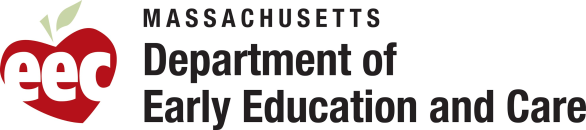 OverviewThe Department of Early Education and Care (EEC) Board recently approved a series of Interim Changes to the MA QRIS. The Interim Changes are designed to remove barriers to program participation in the MA QRIS and act as a bridge between the original MA QRIS framework and the next generation of MA QRIS, which will be known as Massachusetts StrongStart to Program Quality.This checklist describes these new MA QRIS requirements with the Interim Changes, and will also guide you through changes to the MA QRIS application process. Before you submit your MA QRIS application, please carefully review the full QRIS Standards with Guidance in the QRIS Toolbox at the following link: https://www.mass.gov/lists/quality-rating-and-improvement-system-qris-toolbox-for-programs.*NEW*: How to Apply for a QRIS Level with the Interim ChangesComplete your QRIS application on the QRIS Program Manager here: https://www.eec.state.ma.us/SSI_V2/ProfileSetup/LoginUN.aspx. Since the criteria in the QPM no longer match the updated interim QRIS standards, please use these instructions:In the “Summary” section, click on the “Documents” tab and select “Add New”Select "Other" from the “Document Type” drop-down menuSelect “Other” from the “Document” drop-down menu, and click save (this only needs to be done once, and can be used to satisfy each standard)Use “Other” as the associated document for each standardCheck any box under "Measurement Method" for each standardAfter you submit your online MA QRIS application, your EEC Program Quality Specialist (PQS) will contact you to request the required documents. Please include a copy of this checklist along with all of the supporting documents requested by your PQS.EEC will verify the following types of criteria prior to granting the application QRIS Level 3:Supporting Documentation. After following the instructions above, your PQS will request that you submit the physical documents. To find your PQS, please click here: https://www.mass.gov/service-details/qris-program-quality-unit-contact-information.Professional Qualifications and Workforce Development. Program Administrator trainings, coursework, qualifications, and experience must be reflected in the Professional Qualifications Registry.Measurement Tools Self-Assessments. Scores from self-assessments must be current (within last 12 months). Full expanded score sheets for each classroom or grouping, including the date of observation, notes, and Item scores, must be submitted for Environment Rating Scales self-assessments.ERS Classroom Observation. Once all of the criteria above have been verified, your PQS will work with you to schedule this visit.REQUIRED SUPPORTING DOCUMENTATION*Met by NAEYC Accreditation†Met by Head Start Performance StandardsWhen adding these documents into your QRIS Program Manager application, select “Other” from the “Document” drop-down menu for all documents.When your application is successfully submitted, your Program Quality Specialist will request each of these documents. At that time, they must be submitted to your Program Quality Specialist.Please note that EEC cannot return submitted documents. Programs are encouraged to keep copies of all submitted documents for their own records.PROFESSIONAL QUALIFICATIONS AND WORKFORCE DEVELOPMENTThe qualifications, trainings, and administrative experience of the Program Administrator must be documented in the Professional Qualifications Registry.
MEASUREMENT TOOLS SELF-ASSESSMENT score REQUIREMENTSScore sheets for all measurement tools must be submitted to your Program Quality Specialist.NAVIGATING THE QRIS PROGRAM MANAGER (QPM)Access EEC Single Sign IN here:https://www.eec.state.ma.us/SSI_V2/ProfileSetup/LoginUN.aspxCOPY APPLICATION: If your program is applying for a Level 2, Level 3, or Level 4 QRIS Rating for the same program type, please go to your program's most recent "QRIS Rating Granted" application and use the "Copy" link.  DO NOT use the "Create QRIS Application" link to apply for a QRIS Rating at the next level. Complete your MA QRIS application with Interim Changes using the following directions:In the “Summary” section, click on the “Documents” tab and select “Add New”Select "Other" from the “Document Type” drop-down menuSelect “Other” from the “Document” drop-down menu, and click save (this only needs to be done once, and can be used to satisfy each standard)Use “Other” as the associated document for each standardCheck any box under "Measurement Method" for each standardAfter you submit your online MA QRIS application, your EEC Program Quality Specialist (PQS) will contact you to request the required documents.Understanding your MA qris application statusDraft: This is the status your application is in while your program is still working on it. You can go in and out of your application while you work on it. The draft is incomplete until submitted.Final Submit: Once you are done with your draft and you are ready for EEC to review it, you must click on Final Submit. Email your Program Quality Specialist to let her/him know you have pressed Final Submit, since your Program Quality Specialist does not receive any other notification of your application's submission. You cannot make any edits to your application in this status.EEC Review in Progress: Your Program Quality Specialist is currently reviewing your application. You cannot make any edits to your application in this status. If you need to make any changes while your application is in EEC Review in Progress, simply contact your Program Quality Specialist.EEC Review Complete: Your Program Quality Specialist is done reviewing your application and has determined that the application in not finished. You can make edits to the application while in this status. Please email your PQS when you are done making edits!Granted: After your application is reviewed, if it meets all of the required criteria, your Program Quality Specialist will grant your program’s new rating. You cannot make any edits to your application in this status.Supporting Document (SELECT “OTHER”)GuidanceCRITERIONContinuous Quality Improvement Plan (Program Improvement Plan)Continuous Quality Improvement Plan (CQIP)Early Childhood Environment Rating Scales (ECERS-R) Self-AssessmentFull, expanded ECERS-R self-assessment score sheet for every classroom- average of 4.5 or higher with no subscale below a  below a 3 or 4 depending on the scale; must be current within past 12 months; must include notes and Item scores-Meets Head Start Performance /Compliance Indicator (if applicable)Copy of Compliance Indicator-NAEYC Accreditation Certification- copy (if applicable)Copy of Accreditation Certificate-Program Administration Scale (PAS)PAS score sheet with score of 5 or higher; must be current within past 12 months-Not ApplicableCompleted copy of this Requirements ChecklistArnett: List of Educators / date of observation/educator goalsOR CLASS observationDocument with up to date list of educators, date observed and how info will support each educator OR CLASS scoresheets. Must be current within past 12 months1B.3.1Progress Reports with Parental Input Description*†Document describing types of progress reports and how they are shared with parents; provide example of completed progress report (without child info)1A.3.1Educator Access to consultants / positive behavior descript / qualifications*†Signed document describing how program uses consultants with expertise in positive relationships to support and assist educators, as needed1B.3.2Screenings, assessments, progress reports descriptionDocument describing how program uses screening tools, formative assessments, observation tools, progress reports and observations to set individual goals for children1A.3.3Evidence of access to screenings, indicating methods of collaborations*†Signed document describing process for providing access to vision, hearing, and dental screenings2A.3.1Family/ Educator communications/ updates description*†Signed document describing a variety of daily two-way communication methods with families4A.3.1Use of translator*†Signed document identifying individual(s) or agency to provide translation services for the program, when needed describing translators used for all meetings and workshops4A.3.3Documentation demonstrating use/access of related services*†Signed document describing process for ensuring access to developmental, mental health, health, nutrition, services4A.3.5Absentee PolicyDocument describing how program addresses absences5A.3.1Internal communications / updatesDocument describing at least 3 types of communications to inform staff about policies, activities, etc.5B.3.1System to track educator turnoverDocument describing how teacher turnover is tracked and addressed5A.3.5Program Administrator (MUST BE IN PQR)Program Administrator (MUST BE IN PQR)Program Administrator (MUST BE IN PQR)Program Administrator (MUST BE IN PQR)College Credit Hours6 Credits in Administration6 Credits in Administration3A.3.2College Credit Hours18 Credits in Early Childhood Education (or 5-year plan)18 Credits in Early Childhood Education (or 5-year plan)3A.3.3Professional DevelopmentMust be at least .5 CEU, 5 CEC, 5 PDP, or college credit (please note that these trainings do not need to be in addition to college credits already earnedPlease list the educators that meet have taken professional development opportunities that meet the criteria in the chart to the rightAt least one educator per classroomAt least one educator per classroomAt least one educator per classroomProfessional DevelopmentMust be at least .5 CEU, 5 CEC, 5 PDP, or college credit (please note that these trainings do not need to be in addition to college credits already earnedPlease list the educators that meet have taken professional development opportunities that meet the criteria in the chart to the rightCurriculumCurriculum1A.3.2Professional DevelopmentMust be at least .5 CEU, 5 CEC, 5 PDP, or college credit (please note that these trainings do not need to be in addition to college credits already earnedPlease list the educators that meet have taken professional development opportunities that meet the criteria in the chart to the right1.6.6.6.Professional DevelopmentMust be at least .5 CEU, 5 CEC, 5 PDP, or college credit (please note that these trainings do not need to be in addition to college credits already earnedPlease list the educators that meet have taken professional development opportunities that meet the criteria in the chart to the right2.7.7.7.Professional DevelopmentMust be at least .5 CEU, 5 CEC, 5 PDP, or college credit (please note that these trainings do not need to be in addition to college credits already earnedPlease list the educators that meet have taken professional development opportunities that meet the criteria in the chart to the right3.8.8.8.Professional DevelopmentMust be at least .5 CEU, 5 CEC, 5 PDP, or college credit (please note that these trainings do not need to be in addition to college credits already earnedPlease list the educators that meet have taken professional development opportunities that meet the criteria in the chart to the right4.9.9.9.Professional DevelopmentMust be at least .5 CEU, 5 CEC, 5 PDP, or college credit (please note that these trainings do not need to be in addition to college credits already earnedPlease list the educators that meet have taken professional development opportunities that meet the criteria in the chart to the right5.10.10.10.Professional DevelopmentMust be at least .5 CEU, 5 CEC, 5 PDP, or college credit (please note that these trainings do not need to be in addition to college credits already earnedPlease list the educators that meet have taken professional development opportunities that meet the criteria in the chart to the rightMA Guidelines for Preschool Learning StandardsMA Guidelines for Preschool Learning Standards1A.3.2Professional DevelopmentMust be at least .5 CEU, 5 CEC, 5 PDP, or college credit (please note that these trainings do not need to be in addition to college credits already earnedPlease list the educators that meet have taken professional development opportunities that meet the criteria in the chart to the right1.6.6.6.Professional DevelopmentMust be at least .5 CEU, 5 CEC, 5 PDP, or college credit (please note that these trainings do not need to be in addition to college credits already earnedPlease list the educators that meet have taken professional development opportunities that meet the criteria in the chart to the right2.7.7.7.Professional DevelopmentMust be at least .5 CEU, 5 CEC, 5 PDP, or college credit (please note that these trainings do not need to be in addition to college credits already earnedPlease list the educators that meet have taken professional development opportunities that meet the criteria in the chart to the right3.8.8.8.Professional DevelopmentMust be at least .5 CEU, 5 CEC, 5 PDP, or college credit (please note that these trainings do not need to be in addition to college credits already earnedPlease list the educators that meet have taken professional development opportunities that meet the criteria in the chart to the right4.9.9.9.Professional DevelopmentMust be at least .5 CEU, 5 CEC, 5 PDP, or college credit (please note that these trainings do not need to be in addition to college credits already earnedPlease list the educators that meet have taken professional development opportunities that meet the criteria in the chart to the right5.10.10.10.Professional DevelopmentMust be at least .5 CEU, 5 CEC, 5 PDP, or college credit (please note that these trainings do not need to be in addition to college credits already earnedPlease list the educators that meet have taken professional development opportunities that meet the criteria in the chart to the rightWorking with Children from Diverse Cultures and Second Language AcquisitionWorking with Children from Diverse Cultures and Second Language Acquisition1A.3.2Professional DevelopmentMust be at least .5 CEU, 5 CEC, 5 PDP, or college credit (please note that these trainings do not need to be in addition to college credits already earnedPlease list the educators that meet have taken professional development opportunities that meet the criteria in the chart to the right1.6.6.6.Professional DevelopmentMust be at least .5 CEU, 5 CEC, 5 PDP, or college credit (please note that these trainings do not need to be in addition to college credits already earnedPlease list the educators that meet have taken professional development opportunities that meet the criteria in the chart to the right2.7.7.7.Professional DevelopmentMust be at least .5 CEU, 5 CEC, 5 PDP, or college credit (please note that these trainings do not need to be in addition to college credits already earnedPlease list the educators that meet have taken professional development opportunities that meet the criteria in the chart to the right3.8.8.8.Professional DevelopmentMust be at least .5 CEU, 5 CEC, 5 PDP, or college credit (please note that these trainings do not need to be in addition to college credits already earnedPlease list the educators that meet have taken professional development opportunities that meet the criteria in the chart to the right4.9.9.9.Professional DevelopmentMust be at least .5 CEU, 5 CEC, 5 PDP, or college credit (please note that these trainings do not need to be in addition to college credits already earnedPlease list the educators that meet have taken professional development opportunities that meet the criteria in the chart to the right5.10.10.10.Early Childhood Environment Rating Scales (ECERS-R) SubscalesLevel 3 Requirement(overall = 4.5)Program Score (average of all classrooms)1. Space and Furnishings32. Personal Care Routines33. Language and Reasoning44. Activities45. Interaction46. Program Structure47. Parents and Staff3OVERALL SCORE4.5PROGRAM ADMINISTRATION SCALE (PAS)Level 3 RequirementProgram Score PAS Program Score5Arnett Caregiver Interaction Scale (Or CLASS)Level 3 RequirementProgram ScoreAverage of All Classrooms3Classroom Assessment Scoring System (CLASS), (Or Arnett)Level 3 RequirementProgram Score3 or higher on the dimensions of Positive Climate and Teacher Sensitivity, 2 or lower on the dimension of Negative climate3 or higher on the dimensions of Positive Climate and Teacher Sensitivity, 2 or lower on the dimension of Negative climate